meziZákladní škola Třeboň, Na Sadech 375na straně jedné jako objednatel (dále jen „objednatel“)aArgon systems na straně druhé jako dodavatel (dále jen „dodavatel“)SMLUVNÍ STRANY:Základní škola Třeboň, Na Sadech 375IČ: 60816872se sídlem Na Sadech 375, 379 01 Třeboňzastoupené: Mgr. Bc. Janou Polčákovou, ředitelkou školyna straně jedné jako objednatel (dále jen „objednatel“)aArgon systemsIČ: 67191274se sídlem: Nádražní 588, 378 16 Lomnice nad Lužnicízastoupená: Karlem Vávřemna straně druhé jako dodavatel (dále jen „dodavatel“)uzavírají dle ust. § 1746 odst. 2 zákona č. 89/2012 Sb., občanský zákoník, v platném znění níže uvedeného dne, měsíce a roku tuto:DOHODU O VYPOŘÁDÁNÍ BEZDŮVODNÉHO OBOHACENÍI.Popis skutkového stavuObjednatel vystavil objednávku dne 30. 12. 2021, v částce 79 980 Kč (slovy: sedmdesát devět tisíc devět set osmdesát) (dále jen „Smlouvu“), jejímž předmětem bylo plnění spočívající v dodání „Projektor EPSON“ a dodavatel ji akceptoval a podle ní ji plnil, kdy dne 3. 1. 2022 byl dodavatelem předán objednateli předmět Smlouvy.Dne 4. 1. 2022 byla v souladu se Smlouvou uhrazena dodavateli smluvní cena za provedené plnění ve výši 66 099,17 Kč bez DPH, z toho DPH činí 13 880,83 Kč. Celková cena včetně DPH činí 79 980Objednatel je povinným subjektem pro zveřejňování v Registru smluv dle Smlouvy uvedené v čl. I. odst. 1 této dohody a má povinnost uzavřenou smlouvu uveřejnit postupem podle zákona č. 340/2015 Sb., o zvláštních podmínkách účinnosti některých smluv, uveřejňování těchto smluv a o registru smluv (dále jen „zákon o registru smluv), v platném znění.Obě smluvní strany shodně konstatují, že ze smlouvy uvedené v čl. I odst. 1 této dohody bylo poskytnuto plnění, ale protože v době poskytnutí plnění nebyla tato smlouva uveřejněna dle ust. § 5 zákona o registru smluv a nenabyla tak účinnosti, má poskytnuté plnění povahu bezdůvodného obohacení strany přijímající takové plnění, neboť bylo plněno bez právního důvodu.V zájmu úpravy vzájemných práv a povinností vyplývajících z původně sjednané Smlouvy, s ohledem na skutečnost, že obě strany jednaly s vědomím závaznosti uzavřené Smlouvy a v souladu s jejím obsahem plnily, co si vzájemně ujednaly, a ve snaze napravit stav vzniklý v důsledku neuveřejnění Smlouvy v Registru smluv, sjednávají smluvní strany tuto novou Dohodu ve znění, jak je dále uvedeno.II.Vypořádání bezdůvodného obohaceníSmluvní strany se tímto domluvily na narovnání bezdůvodného obohacení dle čl. I této dohody tak, že plnění vyplývající ze Smlouvy ze dne 14. 9. 2020 považují za nesporná a prohlašují, že plnění přijímají do svého vlastnictví.Každá ze smluvních stran prohlašuje, že se neobohatila na úkor druhé smluvní strany a jednala v dobré víře.Smluvní strany dále prohlašují, že vůči sobě nemají žádný další nárok a jsou plně vypořádány, toto prohlášení nemá vliv na odpovědnost za vady dodaného zboží.Smluvní strany souhlasí s uveřejněním plného znění této Dohody včetně přílohy č. 1 v Registru smluv v souladu s ust. § 5 zákona o registru smluv. Uveřejnění Dohody prostřednictví Registru smluv zajistí objednatel.III.Závěrečná ustanoveníTato Dohody o vypořádání bezdůvodného obohacení nabývá účinnosti dnem uveřejnění v Registru smluv.Práva a povinnosti touto Dohodou výslovně neupravené se řídí právními předpisy České republiky, zejména zákonem č. 89/2012 Sb., občanský zákoník, v platném znění.Tuto Dohodu lze měnit pouze písemnými vzestupně číslovanými dodatky – podepsanými oprávněnými zástupci obou smluvních strany na téže listině.Tato Dohody je vyhotovena ve třech (3) stejnopisech, z nich každý má platnost originálu, přičemž dva (2) stejnopisy obdrží objednatel a jeden (1) stejnopis obdrží dodavatel.Strany této Dohody po seznámení se s jejím obsahem prohlašují, že byla sepsána na základě jejich společné, svobodné a vážné vůle, nikoliv v tísni a za nápadně nevýhodných podmínek a na důkaz toho připojují své podpisy.V Třeboni dne 28. 4. 2022				V Lomnici nad Lužnicí dne 29. 4. 2022					                                                                                              Základní škola Třeboň, Na Sadech 375      		                 Argon systems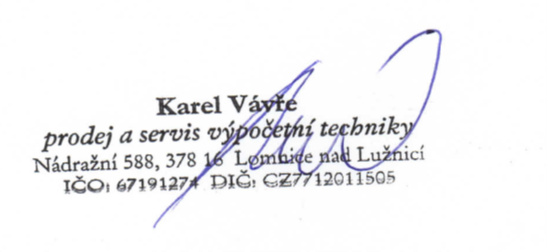 				……………………………….Mgr. Bc. Jana Polčáková 					Karel VávřeDOHODA O VYPOŘÁDÁNÍ BEZDŮVODNÉHO OBOHACENÍ